Об утверждении Порядка проведения общественного обсуждения проектов документов стратегического планирования В соответствии со статьи 13 Федерального закона от 28.06.2014 года № 172-ФЗ «О стратегическом планировании в Российской Федерации», Законом Кировской области от 20.12.2019 № 331-ЗО «О преобразовании некоторых муниципальных образований Кировской области и наделении вновь образованных муниципальных образований статусом муниципального округа», администрация Свечинского района ПОСТАНОВЛЯЕТ:1. Утвердить Порядок проведения общественного обсуждения проектов документов стратегического планирования муниципального образования Свечинский муниципальный округ Кировской области согласно приложению № 1. 2. Организационному управлению опубликовать настоящее постановление на Интернет-сайте муниципального образования Свечинский муниципальный район Кировской области.Глава Свечинского района                                                                Н.Д. Бусыгин__________________________________________________________________ПОДГОТОВЛЕНОНачальник управления администрациирайона по управлению  имуществоми экономике                                                                                   Е.А. РонжинаСОГЛАСОВАНОЗаместитель главы администрации района - начальник финансовогоуправления                                                                                     Е.Г. ГрадобоеваЗаведующий юридическимотделом администрации района                                                  И.В. РоминаРазослать:  прокуратура,сектор экономики;финансовое управление;Предеиной С.Л.Приложение № 1УТВЕРЖДЕНПостановлением администрации Свечинского районаот ________ № _________  ПОРЯДОКпроведения общественного обсуждения проектов документов стратегического планирования муниципального образования Свечинский муниципальный округ Кировской области 1. Порядок проведения общественного обсуждения проектов документов стратегического планирования муниципального образования Свечинский муниципальный округ Кировской области (далее – Порядок) разработан в соответствии с требованиями статьи 13 Федерального закона от 28 июня 2014 года № 172-ФЗ «О стратегическом планировании в Российской Федерации»,  (далее – Федеральный закон от 28.06.2014 № 172-ФЗ).2. Настоящий Порядок регулирует отношения, связанные с формой, порядком и сроками общественного обсуждения проектов документов стратегического планирования муниципального образования Свечинский муниципальный округ Кировской области (далее – общественное обсуждение).3. Общественное обсуждение проводится: 3.1. В заочной форме путем размещения в информационном источнике, указанном в пункте 5 настоящего Порядка, проектов прогноза социально-экономического развития Свечинского муниципального округа на долгосрочный период, бюджетного прогноза Свечинского муниципального округа на долгосрочный период, прогноза социально-экономического развития Свечинского муниципального округа на среднесрочный период, плана мероприятий по реализации Стратегии социально-экономического развития Свечинского муниципального округа, муниципальных программ.3.2. В очной форме путем проведения публичных слушаний проекта Стратегии социально-экономического развития муниципального образования Свечинский муниципальный округ Кировской области в положении, утвержденном решением представительного органа.4. Общественное обсуждение проектов изменений муниципальных программ осуществляется в случае изменения приоритетов и направлений Стратегии социально-экономического развития муниципального образования Свечинский муниципальный округ Кировской области, затрагивающих основные направления реализации муниципальных программ, а также в случае включения в состав муниципальной программы новой подпрограммы.5. Проекты документов стратегического планирования, указанные в пункте 3 настоящего Порядка, подготовленные отраслевыми органами, структурными подразделениями администрации (далее - исполнитель), подлежат размещению на Интернет-сайте муниципального образования Свечинский муниципальный район Кировской области (далее – Интернет-сайт).6. Не позднее чем за два рабочих дня до начала проведения общественного обсуждения вместе с проектом документа стратегического планирования исполнитель обеспечивает размещение в информационном источнике, указанном в пункте 5 настоящего Порядка, следующей информации:- о сроках начала и окончания проведения общественного обсуждения проекта документа стратегического планирования;- о юридическом адресе и электронном адресе, контактном телефоне исполнителя;- о порядке направления предложений и замечаний к проекту документа стратегического планирования;- о требованиях к предложениям и замечаниям заинтересованных лиц.7. Общественное обсуждение в заочной форме осуществляется в срок не менее 15 календарных дней со дня размещения в информационном источнике, указанном в пункте 5 настоящего Порядка, проекта документа стратегического планирования.8. Проект документа стратегического планирования снимается с Интернет-сайта не позднее чем через два рабочих дня после даты окончания проведения общественного обсуждения в заочной форме. 9. Предложения и замечания к проекту документа стратегического планирования, поступившие после срока окончания проведения общественного обсуждения в заочной форме, не рассматриваются.10. По итогам проведения общественного обсуждения в заочной форме исполнитель осуществляет подготовку сводной информации о поступивших предложениях и замечаниях к проекту документа стратегического планирования в срок до семи рабочих дней по форме согласно приложению к настоящему Порядку. 11. Информация, полученная в ходе общественного обсуждения проекта документа стратегического планирования, носит рекомендательный характер. Исполнитель анализирует замечания и (или) предложения, поступившие в рамках общественного обсуждения проекта документа стратегического планирования, и направляет их курирующему заместителю администрации района для принятия решения о целесообразности, обоснованности и возможности их учета при доработке проекта документа стратегического планирования. Курирующий заместитель администрации района в течение 3 рабочих дней принимает соответствующее решение.14. Информация о принятии (отклонении) поступивших предложений и замечаний к проекту документа стратегического планирования по итогам проведения общественного обсуждения в заочной форме размещается исполнителем на Интернет-сайте.Приложениек ПорядкуСВОДНАЯ ИНФОРМАЦИЯо поступивших предложениях и замечаниях по итогам проведения общественного обсуждения проекта____________________________________________________________(документ стратегического планирования)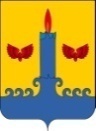 АДМИНИСТРАЦИЯ  СВЕЧИНСКОГО РАЙОНА  КИРОВСКОЙ  ОБЛАСТИПОСТАНОВЛЕНИЕзаседания по установлению стажа муниципальной службыАДМИНИСТРАЦИЯ  СВЕЧИНСКОГО РАЙОНА  КИРОВСКОЙ  ОБЛАСТИПОСТАНОВЛЕНИЕзаседания по установлению стажа муниципальной службыАДМИНИСТРАЦИЯ  СВЕЧИНСКОГО РАЙОНА  КИРОВСКОЙ  ОБЛАСТИПОСТАНОВЛЕНИЕзаседания по установлению стажа муниципальной службыАДМИНИСТРАЦИЯ  СВЕЧИНСКОГО РАЙОНА  КИРОВСКОЙ  ОБЛАСТИПОСТАНОВЛЕНИЕзаседания по установлению стажа муниципальной службы21.07.2020№336пгт Свеча пгт Свеча пгт Свеча пгт Свеча Наименование проекта документа стратегического планированияОтветственный исполнительДата начала и завершения проведения общественного обсуждения проекта документа стратегического планирования № п/пАвтор предложения (наименование юридического лица, Ф.И.О. физического лица) Содержание предложенияРезультат рассмотрения (учтено/отклонено, с обоснованием)Примечание